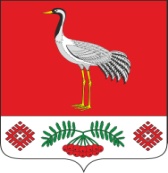 10.02.2022г. №17РОССИЙСКАЯ ФЕДЕРАЦИЯИРКУТСКАЯ ОБЛАСТЬБАЯНДАЕВСКИЙ МУНИЦИПАЛЬНЫЙ РАЙОНТУРГЕНЕВСКОЕ СЕЛЬСКОЕ ПОСЕЛЕНИЕАДМИНИСТРАЦИЯПОСТАНОВЛЕНИЕО ПРИСВОЕНИИ АДРЕСА ЗЕМЕЛЬНОМУ УЧАСТКУРуководствуясь ст.6 п.22 Устава МО «Тургеневка» и с целью приведения в соответствие адреса объектов недвижимости, на основании заявления Еликова Александра ВитальевичаВ результате раздела земельного участка площадью 5658 кв.м. с кадастровым номером 85:02:110101:743 - Иркутская область, Баяндаевский район, с. Тургеневка, ул. Школьная, 47А.ПОСТАНОВЛЯЮ:1.  Присвоить адрес земельному участку с кадастровым номером 85:02:110101:ЗУ5 - Иркутская область, Баяндаевский район, с. Тургеневка,          ул. Школьная, 47А.2.   Присвоить адрес земельному участку с кадастровым номером    85:02:110101:ЗУ1 - Иркутская область, Баяндаевский район, с. Тургеневка,           ул. Школьная, 47Б.3. Присвоить адрес  земельному участку с кадастровым номером    85:02:110101:ЗУ4 - Иркутская область, Баяндаевский район, с. Тургеневка,          ул. Школьная, 47В.Присвоить адрес земельному участку с кадастровым номером    85:02:110101:ЗУ3 - Иркутская область, Баяндаевский район, с. Тургеневка,          ул. Школьная, 47Г.Присвоить адрес земельному участку с кадастровым номером    85:02:110101:ЗУ2 - Иркутская область, Баяндаевский район, с. Тургеневка,          ул. Школьная, 47Д.Опубликовать данное постановление в очередном Вестнике МО «Тургеневка».Глава МО «Тургеневка»В.В. Синкевич